Alternativní možnosti recyklace elektroodpadu, jako náhrada primárních přírodních zdrojůJedním z druhů odpadů s nejvíce rostoucím objemem je elektroodpad (e-waste). Mobilní telefony jsou zdrojem několika ekonomicky a hospodářsky významných kovů jako jsou např. Fe, Al, Cu, ale i ušlechtilých kovů např. Au, Ag, Pt. Každý spotřebitel v dnešní době vyprodukuje průměrně 16 kilogramů tohoto odpadu ročně, což v celé Evropě znamená 6 miliónů tun ročně. Jedná se o značné plýtvání se zdroji surovin a také o vážnou hrozbu pro životní prostředí. Tento projekt si klade za cíl alternativními možnostmi recyklovat mobilní telefony a jeho kovové produkty pak využít jako druhotnou surovinu a tím částečně nahradit primární přírodní zdroje. Projekt je řešen s finanční podporou společnosti OZO Ostrava v rámci Tematické výzvy 2019: „Nový život starým věcem aneb Pro Ostravu bez odpadu“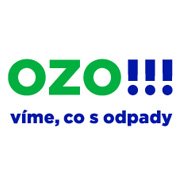 